Dzień dobry!! Cieszę się, że otworzyliście tę stronę!! Pomysły przedszkolne na dziś:1. - „Jak to jest, kiedy ma się rodzeństwo?” – rozmowa na temat relacji dzieci z ich rodzeństwem. Rozwijanie umiejętności prawidłowego nazywania członków rodziny.Nie każde dziecko ma rodzeństwo… Jeżeli Wasze ma, to obejrzyjcie razem rodzinne zdjęcia z różnych uroczystości. Poopowiadajcie dziecku o tym co się dzieje na zdjęciu, kto na nim jest. Spytajcie dziecka o jego uczucia, obawy, wątpliwości, problemy, względem rodzeństwa. Wysłuchajcie dziecka.Jeżeli dziecko nie ma rodzeństwa zapytajcie czy chciałoby mieć i dlaczego. Też obejrzyjcie zdjęcia.To też dobra okazja by opowiedzieć dziecku skąd się biorą dzieci.2. - „Piknik” – wspomaganie rozwoju małej motoryki.Dziecko otwiera karty pracy na stronie 39.Po dokładnym opowiedzeniu obrazka, określeniu co znajduje się po prawej stronie obrazka, co po lewej stronie obrazka, wykonuje polecenia.3. - „Moja rodzina” – rysowanie rodziny.Potrzebujemy dobrych, miękkich kredek (nie rysujemy mazakami). Pamiętamy o prawidłowym chwycie pisarskim ( używamy trzech palców) :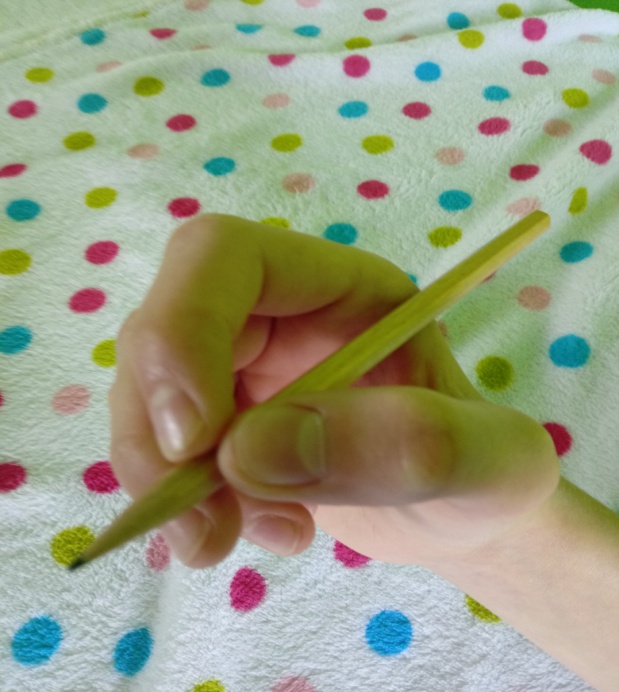 Podpowiedzmy dziecku, by obrazek objął całą kartkę. Czekam na zdjęcia prac z Waszymi rodzinkami!4. - „Joga dla mamy i dziecka” – ćwiczenia ruchowe w domu bez przyborów. Rozwijanie ogólnej sprawności ruchowej.https://www.youtube.com/watch?v=hBFLp08y33Y 5. - Zadanie dla ambitnych:Była sobie rodzinka: mama, tato, siostra i brat. Postanowili urządzić przyjęcie. Na uroczystość przyjechała babcia z dziadkiem, kuzynka i kuzyn z kolegą. Ile osób było na przyjęciu?Miłego dnia!! Uściski dla moich Sówek! Pani Asia